CALENDARIO DE EVALUACIONES SUMATIVAS – COLEGIO NUMANCIA2021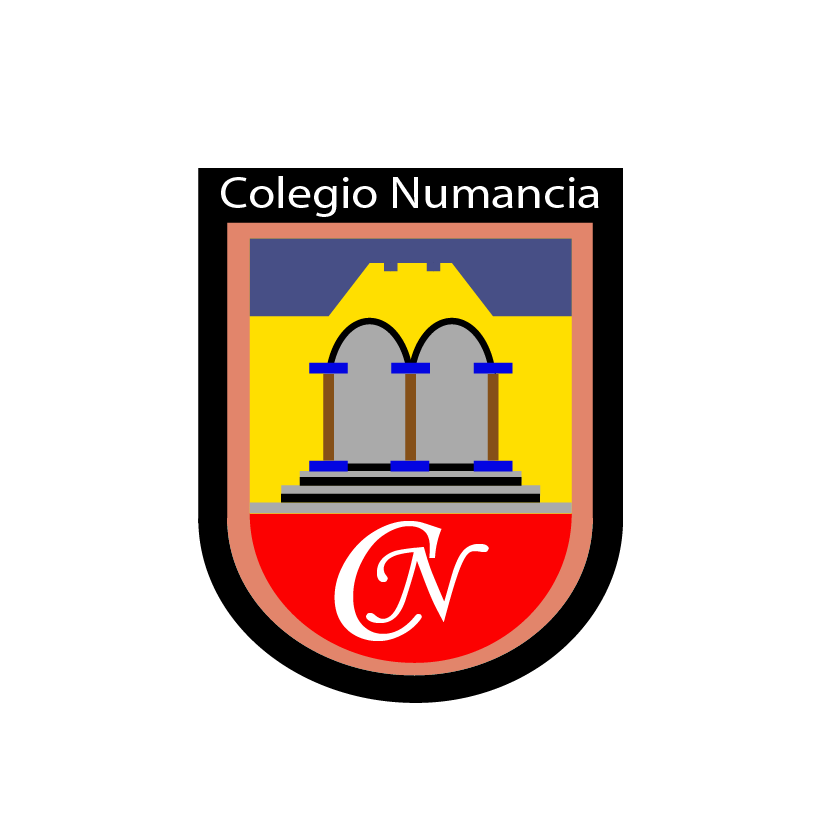 CURSO: 1º BÁSICO PROFESOR JEFE: PAOLA SANDAÑACURSO: 1º BÁSICO PROFESOR JEFE: PAOLA SANDAÑACURSO: 1º BÁSICO PROFESOR JEFE: PAOLA SANDAÑACURSO: 1º BÁSICO PROFESOR JEFE: PAOLA SANDAÑAMAYOMAYOLUNESMARTESMIÉRCOLESJUEVESVIERNES345671011121314DÍA DEL ESTUDIANTEDÍA DEL ESTUDIANTE1718192021Lenguaje - M, P, L, S, Y(conector) - Modalidad: QuizizzInglés - Unit 1 - Evaluación OralFERIADO Lenguaje - M, P, L, S, Y(conector) - Modalidad: QuizizzInglés - Unit 1 - Evaluación OralFERIADO 2425262728Matemáticas - Números hasta el 50 - Modalidad QuizizzCiencias - Características de los animales - Modalidad QuizizzHistoria - Mi familia - Modalidad DisertaciónMatemáticas - Números hasta el 50 - Modalidad QuizizzCiencias - Características de los animales - Modalidad QuizizzHistoria - Mi familia - Modalidad Disertación31CURSO: 2º BÁSICO PROFESOR JEFE: AGUSTINAJELVES CURSO: 2º BÁSICO PROFESOR JEFE: AGUSTINAJELVES CURSO: 2º BÁSICO PROFESOR JEFE: AGUSTINAJELVES CURSO: 2º BÁSICO PROFESOR JEFE: AGUSTINAJELVES MAYOMAYOLUNESMARTESMIÉRCOLESJUEVESVIERNES34567Control plan lector Super Violeta QuizzizMúsica 
Secuencia melódica 
y percusión 
(Durante la clase o grabación )Control plan lector Super Violeta QuizzizMúsica 
Secuencia melódica 
y percusión 
(Durante la clase o grabación )1011121314DÍA DEL ESTUDIANTEMatemática Numeración orden y comparación Valor posicional, Problemas QuizzizEducación física- habilidades físicas ,vídeoDÍA DEL ESTUDIANTEMatemática Numeración orden y comparación Valor posicional, Problemas QuizzizEducación física- habilidades físicas ,vídeo1718192021Control de lectura en voz alta. Video: evaluación acumulativaInglés - Vocabulary Unit 1 - QuizizzFERIADO Control de lectura en voz alta. Video: evaluación acumulativaInglés - Vocabulary Unit 1 - QuizizzFERIADO 2425262728Historia: Representación de la Tierra- Chile en el mundo -Paisajes QuizzizCiencias naturales - Elaboración de Infografía cuidado del cuerpo- 31MAYOCURSO: 3º BÁSICO PROFESOR JEFE: PAMELA ORELLANACURSO: 3º BÁSICO PROFESOR JEFE: PAMELA ORELLANACURSO: 3º BÁSICO PROFESOR JEFE: PAMELA ORELLANACURSO: 3º BÁSICO PROFESOR JEFE: PAMELA ORELLANALUNESMARTESMIÉRCOLESJUEVESVIERNES345671011121314DÍA DEL ESTUDIANTEArtes - Trabajo evaluado - Collage MosaicoDÍA DEL ESTUDIANTEArtes - Trabajo evaluado - Collage Mosaico1718192021Lenguaje
Trabajo evaluado Plan lector:
La cama mágica de BartoloEducación física. Habilidades físicas- vídeoFERIADO Lenguaje
Trabajo evaluado Plan lector:
La cama mágica de BartoloEducación física. Habilidades físicas- vídeoFERIADO 2425262728Matemáticas 
Evaluación sumativa 
Números y operatoria
hasta el 1 000 
Cuestionario Google Ciencias 
Evaluación Formativa
Cuerpo humano 
QuizizzHistoria - Civilización griega - Modalidad QuizizzInglés - Unit 1 - Evaluación oralMatemáticas 
Evaluación sumativa 
Números y operatoria
hasta el 1 000 
Cuestionario Google Ciencias 
Evaluación Formativa
Cuerpo humano 
QuizizzHistoria - Civilización griega - Modalidad QuizizzInglés - Unit 1 - Evaluación oral31Leguaje
Evaluación Sumativa 
QuizizzLeguaje
Evaluación Sumativa 
QuizizzMAYOCURSO: 4º BÁSICO PROFESOR JEFE: LORENA GÓMEZ CURSO: 4º BÁSICO PROFESOR JEFE: LORENA GÓMEZ CURSO: 4º BÁSICO PROFESOR JEFE: LORENA GÓMEZ CURSO: 4º BÁSICO PROFESOR JEFE: LORENA GÓMEZ LUNESMARTESMIÉRCOLESJUEVESVIERNES345671011121314DÍA DEL ESTUDIANTEMúsica-Tocando voy- GrabaciónDÍA DEL ESTUDIANTEMúsica-Tocando voy- Grabación1718192021Lenguaje
Evaluación: El lugar más bonito
del mundo- QuizizzInglés - Vocabulary Unit 1 - QuizizzFERIADO Lenguaje
Evaluación: El lugar más bonito
del mundo- QuizizzInglés - Vocabulary Unit 1 - QuizizzFERIADO 2425262728Matemáticas 
Resolución de Problemas 
QuizizzCiencias
Evaluación Formativa 
Propiedades de la materia 
QuizizzEducación física- Habilidades Motoras- vídeoMatemáticas 
Resolución de Problemas 
QuizizzCiencias
Evaluación Formativa 
Propiedades de la materia 
QuizizzEducación física- Habilidades Motoras- vídeo31Lenguaje
Evaluación Sumativa
QuizizzLenguaje
Evaluación Sumativa
QuizizzMAYOCURSO: 5º BÁSICO A PROFESOR JEFE: PAULA BRAVOCURSO: 5º BÁSICO A PROFESOR JEFE: PAULA BRAVOCURSO: 5º BÁSICO A PROFESOR JEFE: PAULA BRAVOCURSO: 5º BÁSICO A PROFESOR JEFE: PAULA BRAVOLUNESMARTESMIÉRCOLESJUEVESVIERNES345671011121314DÍA DEL ESTUDIANTEMúsica-La novicia rebelde- GrabaciónDÍA DEL ESTUDIANTEMúsica-La novicia rebelde- Grabación1718192021Matemática: Control acumulativo de patrones y secuencias (Formulario de google)Inglés - Vocabulary Unit 1 -
Quizizz
Lenguaje: Trabajo evaluado.
Historia de una gaviota y del 
gato que le enseñó a volar.FERIADO Matemática: Control acumulativo de patrones y secuencias (Formulario de google)Inglés - Vocabulary Unit 1 -
Quizizz
Lenguaje: Trabajo evaluado.
Historia de una gaviota y del 
gato que le enseñó a volar.FERIADO 2425262728Lenguaje
Evaluación Sumativa 
Quizizz - Trabajo evaluado de ArtesEducación física- Habilidades Motoras-QuizizzHistoria: Evaluación Acumulativa IILenguaje
Evaluación Sumativa 
Quizizz - Trabajo evaluado de ArtesEducación física- Habilidades Motoras-QuizizzHistoria: Evaluación Acumulativa II31MAYOCURSO: 6º BÁSICO A PROFESOR JEFE: FRANCIASCA OLIVARES CURSO: 6º BÁSICO A PROFESOR JEFE: FRANCIASCA OLIVARES CURSO: 6º BÁSICO A PROFESOR JEFE: FRANCIASCA OLIVARES CURSO: 6º BÁSICO A PROFESOR JEFE: FRANCIASCA OLIVARES LUNESMARTESMIÉRCOLESJUEVESVIERNES34567Música- "La Vara" - GrabaciónMúsica- "La Vara" - Grabación1011121314DÍA DEL ESTUDIANTETecnología- Necesidades- Trabajo pptDÍA DEL ESTUDIANTETecnología- Necesidades- Trabajo ppt1718192021Matemática: Control acumulativo de fracciones (Formulario de google)Inglés - Vocabulary Unit 1 - QuizizzFERIADO Matemática: Control acumulativo de fracciones (Formulario de google)Inglés - Vocabulary Unit 1 - QuizizzFERIADO 2425262728Control de lectura: "Matilda" plataforma: Quizizz + formulario google.Historia: Evaluación Acumulativa IIControl de lectura: "Matilda" plataforma: Quizizz + formulario google.Historia: Evaluación Acumulativa II31Lenguaje: Evaluación Unidad 1: Secuencia narrativa + texto informativoLenguaje: Evaluación Unidad 1: Secuencia narrativa + texto informativoMAYOCURSO: 6º BÁSICO B PROFESOR JEFE: PAULETTE GUTIERREZCURSO: 6º BÁSICO B PROFESOR JEFE: PAULETTE GUTIERREZCURSO: 6º BÁSICO B PROFESOR JEFE: PAULETTE GUTIERREZCURSO: 6º BÁSICO B PROFESOR JEFE: PAULETTE GUTIERREZLUNESMARTESMIÉRCOLESJUEVESVIERNES34567Música - "Ojos Azules" - GrabaciónMúsica - "Ojos Azules" - Grabación1011121314DÍA DEL ESTUDIANTEDÍA DEL ESTUDIANTE1718192021Inglés - Vocabulary Unit 1 - QuizizzMatemática: Control acumulativo de fracciones (Formulario de google)Ed Física - VIDEO Hab Motrices DEPORTESFERIADO 2425262728Lenguaje - Unidad 1 - Tarea de Classroom Historia: Evaluación Acumulativa Lenguaje - Unidad 1 - Tarea de Classroom Historia: Evaluación Acumulativa 31Lenguaje - Control lector - QuizzizLenguaje - Control lector - QuizzizMAYOCURSO: 7º BÁSICO A PROFESOR JEFE: ANDREA ROJASCURSO: 7º BÁSICO A PROFESOR JEFE: ANDREA ROJASCURSO: 7º BÁSICO A PROFESOR JEFE: ANDREA ROJASCURSO: 7º BÁSICO A PROFESOR JEFE: ANDREA ROJASLUNESMARTESMIÉRCOLESJUEVESVIERNES34567Música - "Gravity Falls" - GrabaciónMúsica - "Gravity Falls" - Grabación1011121314Ciencias Naturales - Video - FuerzasDÍA DEL ESTUDIANTECiencias Naturales - Video - FuerzasDÍA DEL ESTUDIANTE1718192021Lenguaje - Unidad 1 - tarea de Classroom / Inglés - Unidad 2 - Evaluación acumulativa 1 - PadletFERIADO Lenguaje - Unidad 1 - tarea de Classroom / Inglés - Unidad 2 - Evaluación acumulativa 1 - PadletFERIADO 2425262728Lenguaje - Control lector - QuizzizArtes visuales- técnicas de fotografías- exposición de fotografíasHistoria: Control Acumulativo IIControl Acumulativo matemáticaLenguaje - Control lector - QuizzizArtes visuales- técnicas de fotografías- exposición de fotografíasHistoria: Control Acumulativo IIControl Acumulativo matemática31Ed Fisica - VIDEO Hab Motrices DEPORTESInglés- Unidad 2 - Evaluación acumulativa 2 - PadletEd Fisica - VIDEO Hab Motrices DEPORTESInglés- Unidad 2 - Evaluación acumulativa 2 - PadletMAYOCURSO: 7º BÁSICO B PROFESOR JEFE: MARÍA J HERNÁNDEZCURSO: 7º BÁSICO B PROFESOR JEFE: MARÍA J HERNÁNDEZCURSO: 7º BÁSICO B PROFESOR JEFE: MARÍA J HERNÁNDEZCURSO: 7º BÁSICO B PROFESOR JEFE: MARÍA J HERNÁNDEZLUNESMARTESMIÉRCOLESJUEVESVIERNES345671011121314DÍA DEL ESTUDIANTECiencias Naturales - Video - FuerzasMúsica - "Undertale" - GrabaciónDÍA DEL ESTUDIANTECiencias Naturales - Video - FuerzasMúsica - "Undertale" - Grabación1718192021Inglés - Unidad 2- : Evaluación acumulativa 1 - PadletFERIADO Inglés - Unidad 2- : Evaluación acumulativa 1 - PadletFERIADO 2425262728Evaluación plan lector. Harry Potter Quizziz + formsArtes visuales- técnicas de fotografías- exposición de fotografíasHistoria: Control Acumulativo IIControl acumulativo matemáticas31Educación física Ed Física - VIDEO Hab Motrices DeportesInglés - Unidad 2 - Evaluación acumulativa 2 - PadletEducación física Ed Física - VIDEO Hab Motrices DeportesInglés - Unidad 2 - Evaluación acumulativa 2 - PadletMAYOCURSO: 8º BÁSICO PROFESOR JEFE: IRENE MORALESCURSO: 8º BÁSICO PROFESOR JEFE: IRENE MORALESCURSO: 8º BÁSICO PROFESOR JEFE: IRENE MORALESCURSO: 8º BÁSICO PROFESOR JEFE: IRENE MORALESLUNESMARTESMIÉRCOLESJUEVESVIERNES34567Música - "Undertale" - GrabaciónArtes visuales- collage medioambiente- collage técnica mixtaMúsica - "Undertale" - GrabaciónArtes visuales- collage medioambiente- collage técnica mixta1011121314DÍA DEL ESTUDIANTEInglés (Unit 2): Evaluación acumulativa 1 - PadletDÍA DEL ESTUDIANTEInglés (Unit 2): Evaluación acumulativa 1 - Padlet1718192021Evaluación sumativa: Potencias y raícesFERIADO 2425262728Historia: Evaluación Acumulativa IILenguaje - Control lector - QuizizzCiencias Naturales -Video - Circuito eléctrico domiciliarioHistoria: Evaluación Acumulativa IILenguaje - Control lector - QuizizzCiencias Naturales -Video - Circuito eléctrico domiciliario31Ed Física - VIDEO Hab Motrices DEPORTESLenguaje - Unidad 1 - Tarea de ClassroomInglés (Unit 2): Evaluación acumulativa 2 - PadletMAYOCURSO: 1º MEDIO PROFESOR JEFE: BASTIAN CÁRDENAS CURSO: 1º MEDIO PROFESOR JEFE: BASTIAN CÁRDENAS CURSO: 1º MEDIO PROFESOR JEFE: BASTIAN CÁRDENAS CURSO: 1º MEDIO PROFESOR JEFE: BASTIAN CÁRDENAS LUNESMARTESMIÉRCOLESJUEVESVIERNES34567artes visuales- stencil- entrega de diseñoartes visuales- stencil- entrega de diseño1011121314Música - "Marcha Turca" - GrabaciónDÍA DEL ESTUDIANTEControl acumulativo matemáticasMúsica - "Marcha Turca" - GrabaciónDÍA DEL ESTUDIANTEControl acumulativo matemáticas1718192021Inglés (Unit 2) Evaluación acumulativa 1 - PadletFERIADO Inglés (Unit 2) Evaluación acumulativa 1 - PadletFERIADO 2425262728Control de lectura: 36 kilos. Kahoot + formulario googleHistoria: Evaluación Acumulativa IIEvaluación Sumativa Matemáticas "operatoria con números racionales" Control de lectura: 36 kilos. Kahoot + formulario googleHistoria: Evaluación Acumulativa IIEvaluación Sumativa Matemáticas "operatoria con números racionales" 31Inglés (Unit 2) Evaluación acumulativa 2 - PadletEd Física - Video rutina de ejerciciosInglés (Unit 2) Evaluación acumulativa 2 - PadletEd Física - Video rutina de ejerciciosMAYOCURSO: 2° MEDIO A PROFESOR JEFE: MIGUEL CÁRDENASCURSO: 2° MEDIO A PROFESOR JEFE: MIGUEL CÁRDENASCURSO: 2° MEDIO A PROFESOR JEFE: MIGUEL CÁRDENASCURSO: 2° MEDIO A PROFESOR JEFE: MIGUEL CÁRDENASLUNESMARTESMIÉRCOLESJUEVESVIERNES34567artes visuales- figura humana- entrega de dibujos (boca)Evaluación sumativa - Química - Concentracionesartes visuales- figura humana- entrega de dibujos (boca)Evaluación sumativa - Química - Concentraciones1011121314Música - "Lejos del Amor" - GrabaciónDÍA DEL ESTUDIANTEMúsica - "Lejos del Amor" - GrabaciónDÍA DEL ESTUDIANTE1718192021Inglés (Unit 2): Evaluación acumulativa 1 - PadletControl de lectura: Emigrantes (Allí donde van nuestros padres) Formulario googleFERIADO Inglés (Unit 2): Evaluación acumulativa 1 - PadletControl de lectura: Emigrantes (Allí donde van nuestros padres) Formulario googleFERIADO 2425262728Matemática Control: Resolución de ecuaciones cuadráticas formulario googleControl de unidad: El equipaje esencial narrativa + argumentaciónMatemática Control: Resolución de ecuaciones cuadráticas formulario googleControl de unidad: El equipaje esencial narrativa + argumentación31Ed Física - Rutina ejerciciosInglés (Unit 2): Evaluación acumulativa 2 - PadletHistoria: periodo entreguerras, formulario de google.MAYOCURSO: 3° MEDIO A PROFESOR JEFE: DIEGO ALONSOCURSO: 3° MEDIO A PROFESOR JEFE: DIEGO ALONSOCURSO: 3° MEDIO A PROFESOR JEFE: DIEGO ALONSOCURSO: 3° MEDIO A PROFESOR JEFE: DIEGO ALONSOLUNESMARTESMIÉRCOLESJUEVESVIERNES34567Reevaluación electivo lenguaje formulariotrabajo acumulativo- diferenciado artes- técnicas de cine y fotografía "planos"- ppt y videoDif. artes- stop motion- videoReevaluación electivo lenguaje formulariotrabajo acumulativo- diferenciado artes- técnicas de cine y fotografía "planos"- ppt y videoDif. artes- stop motion- video1011121314DÍA DEL ESTUDIANTEMovimientos rotacionales - Video - Dif FísicaControl acumulativo matemáticasDÍA DEL ESTUDIANTEMovimientos rotacionales - Video - Dif FísicaControl acumulativo matemáticas1718192021Control lector La última niebla formularioControl estrategias PTU formularioFERIADO Control lector La última niebla formularioControl estrategias PTU formularioFERIADO 2425262728Historia: Control acumulativo. quizizzEntrega trabajo electivo lenguaje análisis de situación de argumentaciónEd Física – Video rutina ejerciciosEvaluación sumativa Matemáticas "estadística y probabilidades" formulario google31control acumulativo unidad lenguaje formularioInglés: Evaluación Sumativa Oral interview (Job): Video / Quizizzcontrol acumulativo unidad lenguaje formularioInglés: Evaluación Sumativa Oral interview (Job): Video / QuizizzMAYOCURSO: 3º MEDIO B PROFESOR JEFE: MARÍA J HUENUÑIRCURSO: 3º MEDIO B PROFESOR JEFE: MARÍA J HUENUÑIRCURSO: 3º MEDIO B PROFESOR JEFE: MARÍA J HUENUÑIRCURSO: 3º MEDIO B PROFESOR JEFE: MARÍA J HUENUÑIRLUNESMARTESMIÉRCOLESJUEVESVIERNES34567Inglés - Unidad 1 (Evaluación acumulativa 2) - PadletReevaluación electivo lenguaje formularioTrabajo acumulativo en grupos- diferenciado artes- técnicas de cine y fotografía "planos"- ppt y videoDif. artes- stop motion- videoInglés - Unidad 1 (Evaluación acumulativa 2) - PadletReevaluación electivo lenguaje formularioTrabajo acumulativo en grupos- diferenciado artes- técnicas de cine y fotografía "planos"- ppt y videoDif. artes- stop motion- video1011121314DÍA DEL ESTUDIANTEControl acumulativo matemáticas Movimientos rotacionales - Video - Dif FísicaDÍA DEL ESTUDIANTEControl acumulativo matemáticas Movimientos rotacionales - Video - Dif Física1718192021FERIADO FERIADO 2425262728Evaluación sumativa matemáticas "estadística y probabilidades" formularioEntrega trabajo electivo lenguaje análisis de situación de argumentaciónControl de lectura: Quizizz + formsEd Física – Video rutina ejercicios31Historia: Control acumulativo. quizizzHistoria: Control acumulativo. quizizzMAYOCURSO: 4° MEDIO PROFESOR JEFE: CRISTIAN DÍAZ CURSO: 4° MEDIO PROFESOR JEFE: CRISTIAN DÍAZ CURSO: 4° MEDIO PROFESOR JEFE: CRISTIAN DÍAZ CURSO: 4° MEDIO PROFESOR JEFE: CRISTIAN DÍAZ LUNESMARTESMIÉRCOLESJUEVESVIERNES34567Electivo matemática-Función logarítmica y exponencial-Formulario de googleElectivo matemática-Función logarítmica y exponencial-Formulario de google1011121314DÍA DEL ESTUDIANTEControl lector Santa María de las flores negras formularioHistoria. evaluación pendiente de abril. Régimen político y constitucional chileno. - formulario de google.DÍA DEL ESTUDIANTEControl lector Santa María de las flores negras formularioHistoria. evaluación pendiente de abril. Régimen político y constitucional chileno. - formulario de google.1718192021Entrega trabajo ficha de registro electivo lenguaje Experimentando desde casa - Química - Video - RedoxInglés: (Unit 2) Evaluación acumulativa 1 - PadletFERIADO Entrega trabajo ficha de registro electivo lenguaje Experimentando desde casa - Química - Video - RedoxInglés: (Unit 2) Evaluación acumulativa 1 - PadletFERIADO 2425262728Ed Física – Video rutina ejercicios31Control acumulativo conceptos unidad lenguaje formularioInglés (Unit 2) Evaluación acumulativa 2 - PadletControl acumulativo conceptos unidad lenguaje formularioInglés (Unit 2) Evaluación acumulativa 2 - Padlet